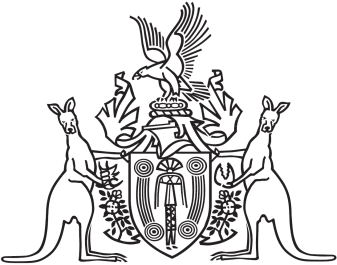 Northern Territory of AustraliaGovernment GazetteISSN-0157-833XNo. S67	9 October 2017Northern Territory of AustraliaMutual Recognition Act 1992 (Cth)Request for Making of RegulationsI, John Laurence Hardy, Administrator of the Northern Territory of Australia, acting with the advice of the Executive Council, for section 47 of the Mutual Recognition Act 1992 (Cth), request the Governor-General of the Commonwealth to make regulations under that section in the terms set out in the Schedule.Dated 9 October 2017J. L. HardyAdministratorBy His Honour's CommandE. D. LawlerMinister for Educationacting forChief MinisterSchedule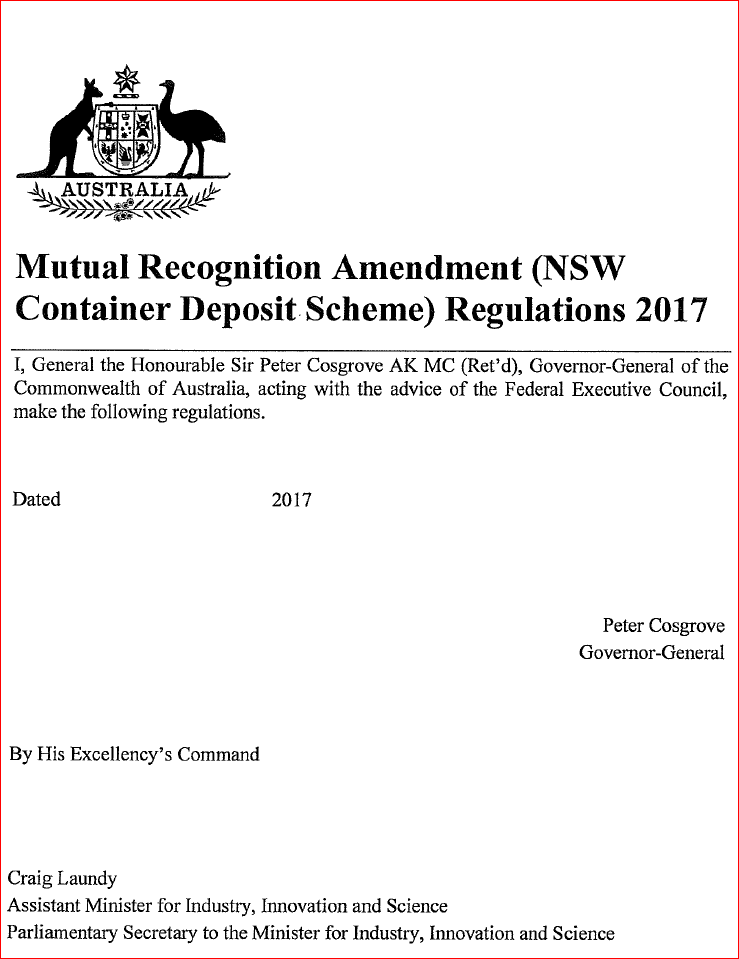 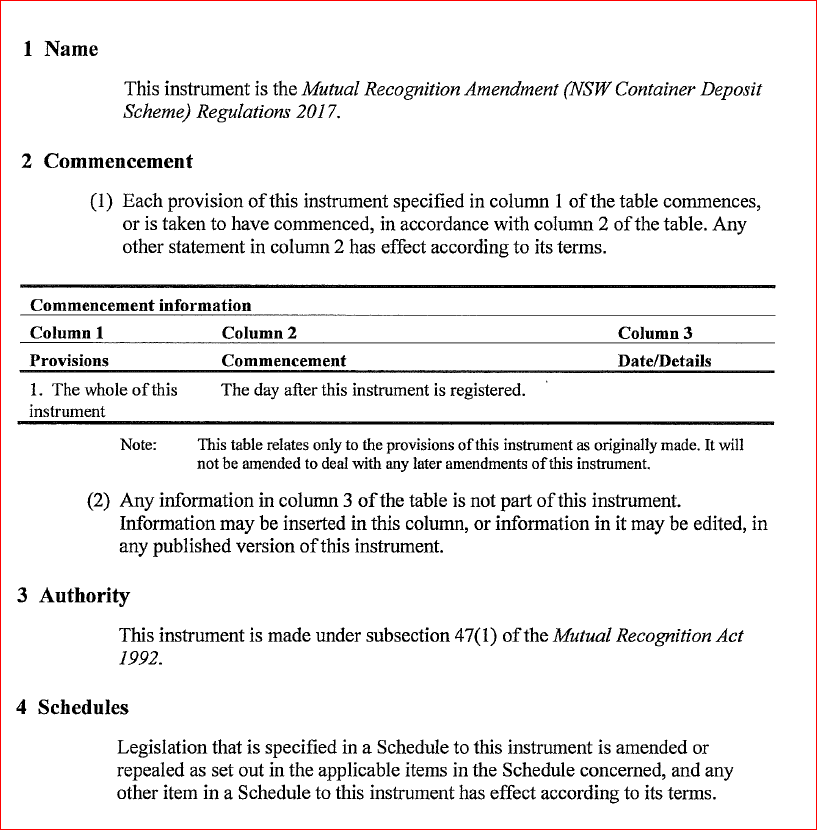 Northern Territory of AustraliaTrans-Tasman Mutual Recognition Act (NT)Trans-Tasman Mutual Recognition Act 1997 (Cth)Endorsement of RegulationsI, John Laurence Hardy, Administrator of the Northern Territory of Australia, acting with the advice of the Executive Council, for section 43(1) of the Trans-Tasman Mutual Recognition Act 1997 (Cth), which applies as a law of the Territory because of section 5(1) of the Trans-Tasman Mutual Recognition Act (NT), endorse the making of regulations under section 47 of the Commonwealth Act in the terms set out in the Schedule.Dated 9 October 2017J. L. HardyAdministratorBy His Honour's CommandE. D. LawlerMinister for Educationacting forChief MinisterSchedule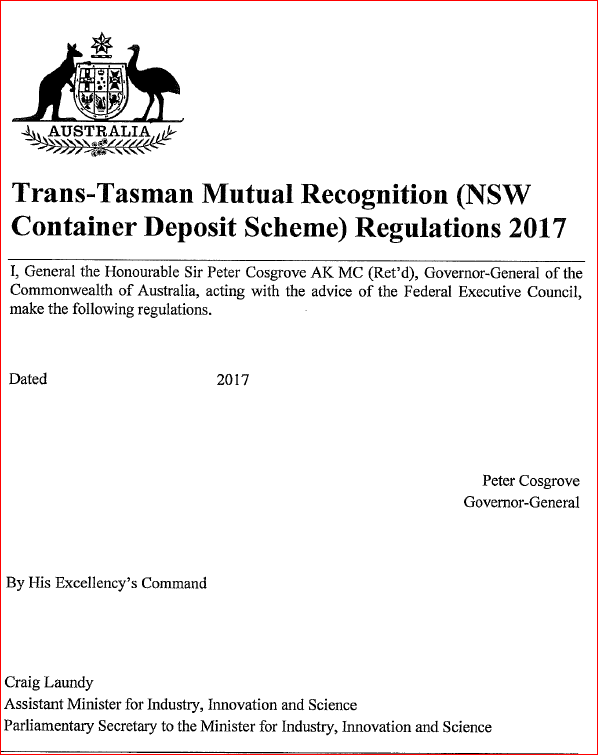 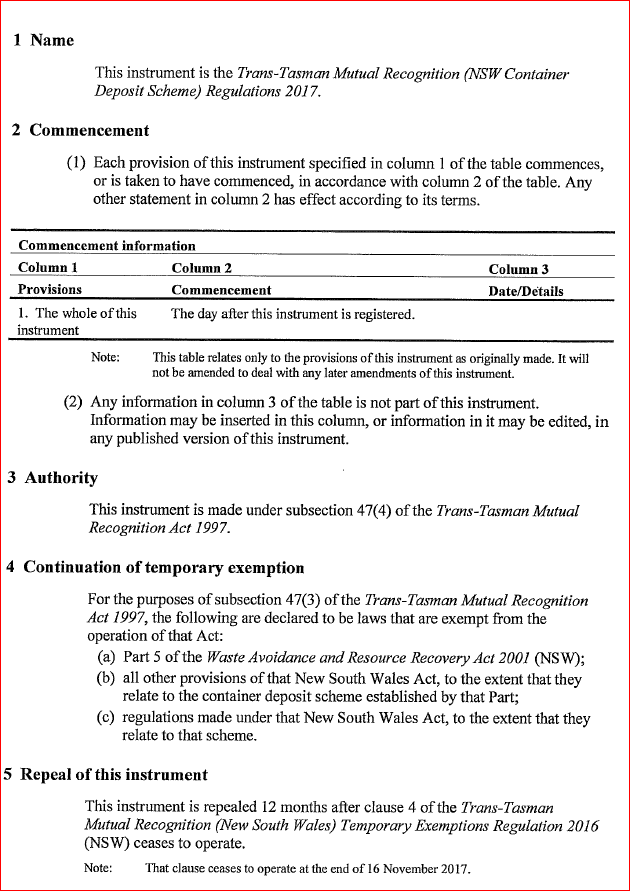 